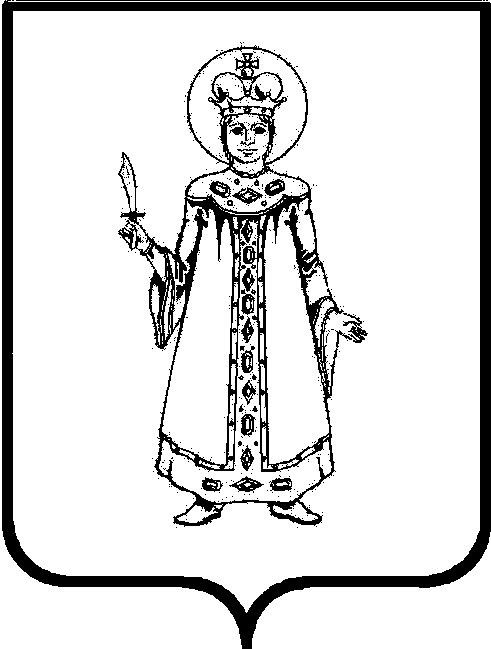 Муниципальное дошкольное образовательное учреждение детский сад №12 «Ромашка»(МДОУ д/с №12 «Ромашка»)_____________________________________________________________________________ПРИКАЗот 09.01.2020 г. № 9 / 01-09«Об утверждении Порядка бесплатного
пользования педагогическими работниками
образовательными и методическими
услугами учреждения»В соответствии с пунктом 8 части 3 статьи 47 Федерального закона от 29.12.2012 №273-ФЗ «Об образовании в Российской Федерации»ПРИКАЗЫВАЮ:Утвердить прилагаемый Порядок пользования педагогическими работниками образовательными и методическими услугами учреждения.Разместить настоящий приказ на официальном сайте учреждения в течение десяти рабочих дней со дня издания настоящего приказа.Контроль за исполнением настоящего приказа оставляю за собой.Заведующая                                                                                              О.В. МеликоваУтверждаю: заведующая МДОУ д/с №12 «Ромашка»__________ О.В. МеликоваПриказ  от __________     № _____Порядок бесплатного пользования педагогическими работниками образовательными и методическими услугами учрежденияНастоящий Порядок регламентирует бесплатное пользование педагогическими работниками образовательными и методическими услугами муниципального дошкольного образовательного учреждения детский сад № 12 «Ромашка» (далее – Учреждение).Пользование образовательными услугамиПедагогические работники, при условии положительного решения заведующего Учреждением и в случае наличия финансовых средств, имеют право на бесплатное обучение по дополнительным общеобразовательным программам (в объедениях, предусматривающих возможность обучения взрослых), реализуемым Учреждением.Для обучения по программам, указанным в пункте 2.1. настоящего Порядка, педагогический работник обращается с заявлением на имя заведующего Учреждением.Пользование методическими услугамиПедагогические работники имеют право на бесплатное пользование следующими методическими услугами:использование методических разработок, имеющихся в Учреждении;методический анализ результативности образовательной деятельности по данным различных измерений качества образования;помощь в разработке учебно-методической и иной документации, необходимой для осуществления профессиональной деятельности;помощь в освоении и разработке инновационных программ и технологий;участие в конференциях, проблемных и тематических семинарах, методических объединениях, творческих лабораториях, групповых и индивидуальных консультациях, педагогических чтениях, мастер-классах, методических выставках, других формах методической работы;получение методической помощи в осуществлении экспериментальной и инновационной деятельности.Для получения методической помощи педагогический работник может обратиться к заведующему Учреждением, старшему воспитателю. Учреждения.